Vchodové dřevěné dveře se zárubní z kolekce StandardCB5P            CB5S            CB5PK        CB5PV        CB5PT         CB5PKA    CB6P           CB6S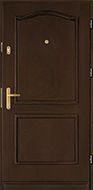 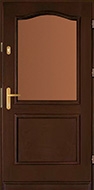 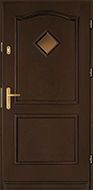 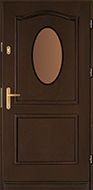 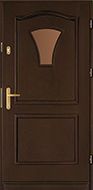 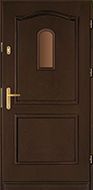 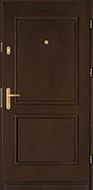 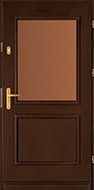 CB6PK          CB6PV        CB6PT        CB6PKA     CB13           CB18a        CB18b         CB18c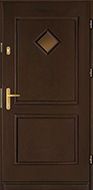 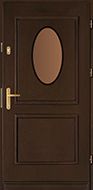 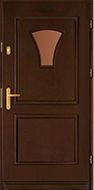 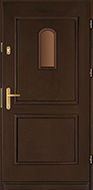 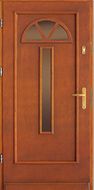 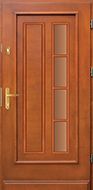 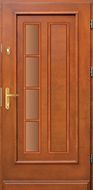 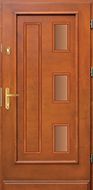 CB19a           CB19b        CB19c        CB21a         CB21b        CB21c         CB21d       CB26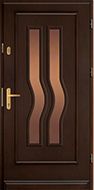 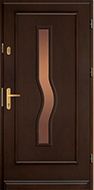 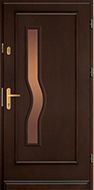 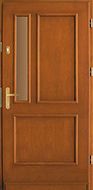 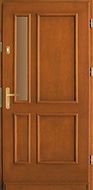 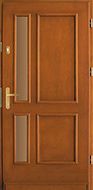 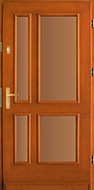 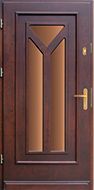 CB27a           CB27b       CB29a         CB30a        CB30b        CB39a          CB39b        CB59a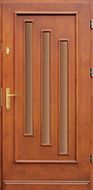 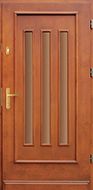 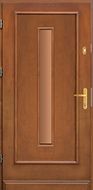 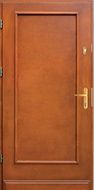 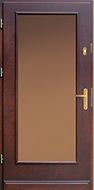 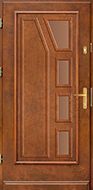 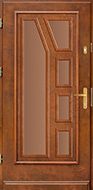 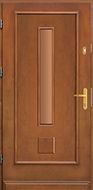 Pestrý výběr odstínů